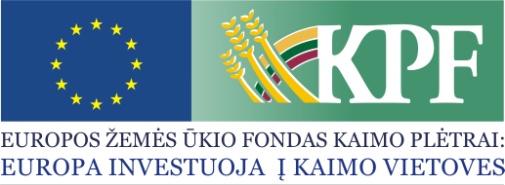 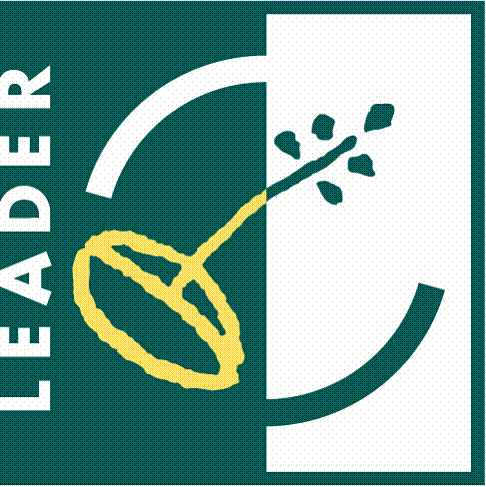 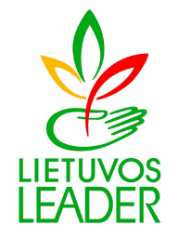 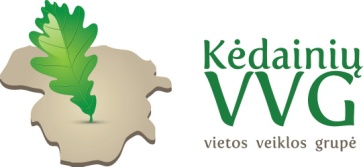 PAPRASTAS KAIMO VIETOVIŲ KVIETIMAS TEIKTI VIETOS PROJEKTUS Nr. 6Kėdainių rajono vietos veiklos grupė (toliau – VVG) kviečia teikti paprastus kaimo vietovių vietos projektus pagal kaimo vietovių vietos plėtros strategijos „Kėdainių rajono vietos veiklos grupės teritorijos vietos plėtros strategija 2015-2023 m.“ (toliau – VPS) priemonės „Investicijos į materialųjį turtą“ veiklos sritį „Parama žemės ūkio produktų perdirbimui, rinkodarai ir (arba) plėtrai“. Bendra kvietimo teikti vietos projektus suma – 273 000,00 Eur (du šimtai septyniasdešimt trys tūkstančiai eurų) iš EŽŪFKP ir Lietuvos Respublikos valstybės biudžeto lėšų. Vietos projektų finansavimo sąlygų aprašai ir jų priedai skelbiami VVG interneto svetainėje http://kedainiurvvg.lt/kvietimai/iv-kvietimas-4/ bei VVG būstinėje adresu Pirmūnų g. 13A, Kėdainiai.Kvietimas teikti vietos projektus galioja nuo 2018-11-19 8:00 val. iki 2018-12-21 15:00 val.  Adresu Pirmūnų g. 13A, Kėdainiai, vietos projekto paraišką turi asmeniškai pateikti pats pareiškėjas arba jo įgaliotas asmuo. Juridinio asmens įgaliojimas laikomas tinkamu, jeigu jis pasirašytas juridinio asmens vadovo ir ant jo uždėtas to juridinio asmens antspaudas, jeigu jis antspaudą privalo turėti.  Fizinio asmens įgaliojimas laikomas tinkamu, jeigu jis yra patvirtintas notaro. Vietos projektų paraiškos, pateiktos kitu būdu (pvz., paštu, per kurjerį), bus laikomos pateiktomis netinkamai ir negalės būti registruojamos. Pareiškėjas, teikiantis vietos projekto paraišką, turi atsiųsti paraiškos bei verslo plano elektronines versijas (Word / Excel formatu) VVG administracijai el. paštu adresu info@kedainiurvvg.lt.Paraiškos ir jų priedai turi būti užpildyti lietuvių kalba, kartu su vietos projekto paraiška teikiami priedai turi būti sudaryti lietuvių kalba arba kartu turi būti pateiktas oficialus vertimų biuro, įmonės ar vertėjo (fizinio asmens) pasirašytas vertimas į lietuvių kalbą.Per vieną konkrečios VPS priemonės ir (arba) veiklos srities paramos paraiškų priėmimo laikotarpį vietos projekto paraiškos teikėjas gali pateikti vieną vietos projekto paraišką (išskyrus išimtis, nurodytas Vietos projektų administravimo taisyklių 69 punkte).VVG administracijos darbuotojai informaciją apie kvietimą teikti vietos projektus ir vietos projektų įgyvendinimą teikia VVG būstinėje adresu Pirmūnų g. 13A, Kėdainiai ir elektroniniu paštu info@kedainiurvvg.lt.	_____________________VPS priemonės „Investicijos į materialųjį turtą“ veiklos sritis „Parama žemės ūkio produktų perdirbimui, rinkodarai ir (arba) plėtrai“, kodas LEADER-19.2-4.2 Remiamos veiklos: infrastruktūros ir/arba įrangos, reikalingos pirminių žemės ūkio produktų apdorojimui (rūšiavimas, apdirbimas, pakavimas ir t. t.), perdirbimui ir tiekimui rinkai, sukūrimas ir/arba įsigijimas. Parama teikiama Sutarties dėl Europos Sąjungos veikimo I priede išvardytiems produktams (išskyrus žuvininkystės ir akvakultūros produktus), perdirbti, rinkodarai ir (arba) plėtrai. Galutinis produktas gali būti ir ne Sutarties dėl Europos Sąjungos veikimo I priedo produktas, tačiau skirtas maistui ir (arba) pašarams.VPS priemonės „Investicijos į materialųjį turtą“ veiklos sritis „Parama žemės ūkio produktų perdirbimui, rinkodarai ir (arba) plėtrai“, kodas LEADER-19.2-4.2 Tinkami vietos projektų vykdytojai:1. Juridiniai asmenys, vykdantys ir/arba planuojantys pradėti vykdyti veiklą VVG teritorijoje: NVO, bendruomeninės organizacijos, smulkaus verslo organizacijos (labai mažos ir mažos įmonės). Labai mažos ir mažos įmonės turi būti registruotos VVG teritorijoje.2. VVG teritorijoje registruoti ir veiklą vykdantys fiziniai asmenys: kaimo gyventojai, ūkininkai. VPS priemonės „Investicijos į materialųjį turtą“ veiklos sritis „Parama žemės ūkio produktų perdirbimui, rinkodarai ir (arba) plėtrai“, kodas LEADER-19.2-4.2 Kvietimui skiriama VPS paramos lėšų suma 273 000 Eur (du šimtai septyniasdešimt trys tūkstančiai eurų). Didžiausia galima parama vienam vietos projektui įgyvendinti – 55 837 Eur (penkiasdešimt penki tūkstančiai aštuoni šimtai trisdešimt septyni eurai).VPS priemonės „Investicijos į materialųjį turtą“ veiklos sritis „Parama žemės ūkio produktų perdirbimui, rinkodarai ir (arba) plėtrai“, kodas LEADER-19.2-4.2 Paramos vietos projektui įgyvendinti lyginamoji dalis:1. Viešiesiems juridiniams asmenims – iki 80 proc.2. Privatiems juridiniams ir fiziniams asmenims, atitinkantiems labai mažai įmonei keliamus reikalavimus – iki 70 proc.3. Privatiems juridiniams ir fiziniams asmenims, išskyrus asmenis, atitinkančius labai mažai įmonei keliamus reikalavimus – iki 50 proc.VPS priemonės „Investicijos į materialųjį turtą“ veiklos sritis „Parama žemės ūkio produktų perdirbimui, rinkodarai ir (arba) plėtrai“, kodas LEADER-19.2-4.2 Finansavimo šaltiniai: EŽŪFKP ir Lietuvos Respublikos valstybės biudžeto lėšos. 